　たがわ元気再生振興券・たがわペイ登録店申込書　今年度は自動継続ではありませんので昨年度取扱店の方も再度登録が必要となります。翌年以降登録店については自動更新となります。変更事項や登録店の取り止めを希望される場合は事務局までご連絡ください。令和　　　年　　　月　　　日田川商工会議所　殿取扱店事項に同意した上で、（　たがわ元気再生振興券　・　たがわペイ　）登録を申請します。１．ログイン情報（担当者メールアドレスが店舗管理画面のログインIDになります）※担当者メールアドレスをお持ちでない場合は空欄で提出ください。商工会議所にてログインIDを別途設定のうえ、お知らせします。２．店舗情報（アプリ・チラシ等の「利用可能店舗」に表示する内容です）３．換金金額の振込先換金額の１%を換金手数料として差し引き、振込を行います。(会員事業所は無料)　なお、振込手数料は当所が負担いたします。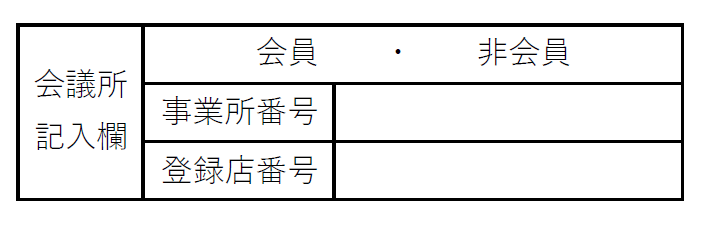 担当者メールアドレス（ログインID）＠担当者名事業所名電話番号－　　　　　－屋　号FAX番号－　　　　　－住　所（〒　　　　　　-　　　　　）（〒　　　　　　-　　　　　）（〒　　　　　　-　　　　　）ジャンルアイコン・1つ選択・該当ない場合は「その他」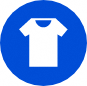 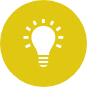 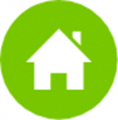 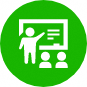 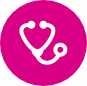 □　　　　　　　　　　　□　　　　　　　　　　　□　　　　　　　　　　□　　　　　　　 　　　□住む　　　　　　　　　　　　　 医療　　　　　　　　　　　　　学ぶ　　　　　　　　　　　　 暮らし　　　　　　　　　　　　 装う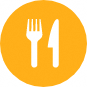 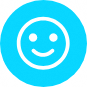 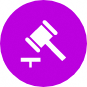 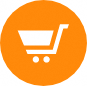 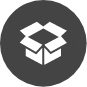 □　　　　　　　　　　　□　　　　　　　　　　　□　　　　　　　　　　□　　　　　　　 　　　□造る　　　　　　　　　　　　　 遊ぶ　　　　　　　　　　　　　 販売　　　　　　　　　　　　飲食　　　　　　　　　　　　 その他例）住む:住宅・建設、　　医療:病院・薬局、　　学ぶ:塾・教室、　　暮らし:家電・インテリア・車、　　装う:衣料品・ファッション造る:製造・加工・制作、　　遊ぶ:レジャー・アウトドア、　　販売:スーパー・ドラッグストア・コンビニ・小売、　　飲食:飲食店□　　　　　　　　　　　□　　　　　　　　　　　□　　　　　　　　　　□　　　　　　　 　　　□住む　　　　　　　　　　　　　 医療　　　　　　　　　　　　　学ぶ　　　　　　　　　　　　 暮らし　　　　　　　　　　　　 装う□　　　　　　　　　　　□　　　　　　　　　　　□　　　　　　　　　　□　　　　　　　 　　　□造る　　　　　　　　　　　　　 遊ぶ　　　　　　　　　　　　　 販売　　　　　　　　　　　　飲食　　　　　　　　　　　　 その他例）住む:住宅・建設、　　医療:病院・薬局、　　学ぶ:塾・教室、　　暮らし:家電・インテリア・車、　　装う:衣料品・ファッション造る:製造・加工・制作、　　遊ぶ:レジャー・アウトドア、　　販売:スーパー・ドラッグストア・コンビニ・小売、　　飲食:飲食店□　　　　　　　　　　　□　　　　　　　　　　　□　　　　　　　　　　□　　　　　　　 　　　□住む　　　　　　　　　　　　　 医療　　　　　　　　　　　　　学ぶ　　　　　　　　　　　　 暮らし　　　　　　　　　　　　 装う□　　　　　　　　　　　□　　　　　　　　　　　□　　　　　　　　　　□　　　　　　　 　　　□造る　　　　　　　　　　　　　 遊ぶ　　　　　　　　　　　　　 販売　　　　　　　　　　　　飲食　　　　　　　　　　　　 その他例）住む:住宅・建設、　　医療:病院・薬局、　　学ぶ:塾・教室、　　暮らし:家電・インテリア・車、　　装う:衣料品・ファッション造る:製造・加工・制作、　　遊ぶ:レジャー・アウトドア、　　販売:スーパー・ドラッグストア・コンビニ・小売、　　飲食:飲食店銀 行 名支 店 名銀行コード左づめでご記入ください支店コード・店番左づめでご記入ください左づめでご記入ください左づめでご記入ください左づめでご記入くださいフリガナ口座種類普通　　・　　当座普通　　・　　当座普通　　・　　当座普通　　・　　当座普通　　・　　当座普通　　・　　当座普通　　・　　当座口座名義口座番号